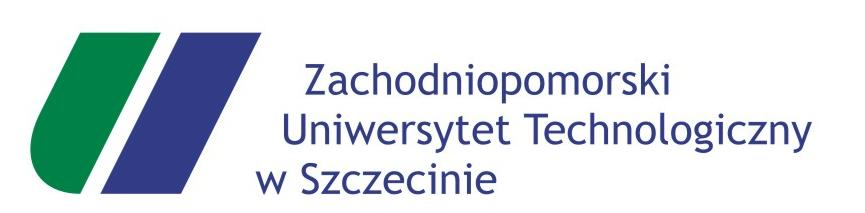 ZAPYTANIE OFERTOWEna realizację zakupu usługi o wartości szacunkowej poniżej równowartości 30 000 euro 
z dnia 30 stycznia 2023 r.Zachodniopomorski Uniwersytet Technologiczny w Szczecinie zwraca się z zapytaniem ofertowym na realizację następującego przedmiotu:OPIS PRZEDMIOTU ZAKUPU:Przedmiotem zapytania jest świadczenie dla Zamawiającego usług kurierskich w zakresie obejmującym odbiór przesyłek  kurierskich od Zamawiającego, ich nadawanie, przemieszczanie i doręczanie adresatowi, a także potwierdzenia ich odbioru u adresata (zpo, e-mail, sms) oraz dokonywanie ewentualnych zwrotów nadanych przesyłek z powodu ich niedoręczenia adresatowi. Usługi kurierskie stanowiące przedmiot zapytania podlegają świadczeniu w obrocie krajowym, do miejscowości innych niż Szczecin.  Zakres zadań związanych z usługą, podaje specyfikacja stanowiąca załącznik nr 1 niniejszego zapytania. Wskazany załącznik pełni również rolę Formularza Ofertowego (dokumentu, na którym Wykonawca składa Ofertę).SPECYFIKACJA:Specyfikacja – Formularz ofertowy: Załącznik nr 1.DODATKOWE INFORMACJE:Termin świadczenia usługi – od 3 kwietnia 2023 r. do 31 marca 2026 r. z możliwością  jego przesunięcia na czas określony przez Zamawiającego w porozumieniu 
z Wykonawcą.Miejsce odbioru przesyłek kurierskich: Jednostki organizacyjne Zamawiającego zlokalizowane na terenie miasta Szczecin. Dokładne wskazanie punktów adresowych na terenie miasta Szczecin jako miejsca odbioru od Zamawiającego przesyłek kurierskich zostanie ujawnione Wykonawcy, z którym zawarta będzie umowa o realizację usług wymienionych w niniejszym zapytaniu, w Załączniku nr 2.Płatność – przelewem w ciągu 21 dni od dnia dostarczenia do Zachodniopomorskiego Uniwersytetu Technologicznego w Szczecinie prawidłowo wystawionej faktury VAT.Każdorazowo w treści faktury lub innym miejscu na fakturze Wykonawca zobowiązuje się umieścić nazwę jednostki organizacyjnej lub nazwisko i imię pracownika  Zamawiającego, dla którego wykonana została ww. usługa.Wykonawca zobowiązany będzie do świadczenia wyżej opisanej usługi według cennika określonego w Załączniku nr 1.Wykonawca ma prawo używania na dokumentach rozliczeniowych Usług objętych Zapytaniem nazw usług stosowanych w Regulaminie świadczenia usług kurierskich, pod warunkiem, że dokument rozliczeniowy (lub jego załącznik) każdorazowo przy nazewnictwie usługi stosownie do nomenklatury z Regulaminu świadczenia usług kurierskich będzie wskazywał, której pozycji Tabeli z Formularza ofertowego dotyczyć będzie stosowana przez Wykonawcę  nazwa, a cena jednostkowa za tę usługę będzie taka sama jak cena jednostkowa za stanowiącą jej odpowiednik usługę z Formularza ofertowego. W ciągu 3 dni od  zawarcia Umowy Wykonawca przekaże Zamawiającemu wykaz stosowanych przez siebie w Regulaminie świadczenia usług kurierskich nazw usług kurierskich  (nazw własnych Wykonawcy) wraz ze wskazaniem jej odpowiednika 
w Formularzu ofertowym. Zamawiającemu przysługuje prawo kontroli przedłożonego wykazu i żądania jego zmiany w przypadku, gdyby jego postanowienia naruszały specyfikację Formularza ofertowego. W takim przypadku do czasu przekazania wykazu zgodnego z Formularzem ofertowym obowiązują nazwy usług wskazane w Formularzu ofertowym.Wskazane w Formularzu Ofertowym ilości przesyłek lub innego rodzaju wskazanych tam usług kurierskich (dalej całość zwana łącznie również jako „usługi kurierskie”) ma charakter szacunkowy i może podlegać zmianie stosownie do bieżących potrzeb Zamawiającego. Zamawiający zastrzega, że niektóre rodzaje przesyłek/usług kurierskich wyszczególnionych w załączniku nr 1 niniejszego Zapytania Ofertowego (Formularza Ofertowego), z powodu braku potrzeby ich wykonania lub udzielenia, mogą być w ogóle niezrealizowane. OFERTA:Oferta musi zawierać minimum cenę (za poszczególne usługi kurierskie i cenę łączną za całość zamówienia). Cena za usługę musi być podana jako kwota brutto (tj. wraz z należnym podatkiem VAT).Ofertę należy złożyć na formularzu ofertowym stanowiącym załącznik nr 1 zapytania ofertowego. Brak podania ceny w miejscu wyznaczonym tabeli traktowane będzie jako niezłożenie oferty.  Proszę o wypełnienie i podpisanie załączonego zapytania ofertowego oraz przesłanie 
go Zamawiającemu, wraz z danymi kontaktowymi (nr telefonu, adres e-mail) na adres:e-mail :  kancelaria@zut.edu.pl;lub osobiściena adres: Zachodniopomorski Uniwersytet Technologiczny w Szczecinie, Kancelaria Główna, p. 101A, al. Piastów 17, Szczecin;do dnia 10 lutego 2023 roku do godziny 14.00, z dopiskiem „Usługi kurierskie”.Osobą wyznaczoną do kontaktu w powyższej sprawie z ramienia Uczelni jest 
pani mgr inż. Wioleta Osip, tel. (91) 449 49 63.Z zastrzeżeniem informacji podanej poniżej, Zamawiający przewiduje udzielenie zamówienia na dane zadanie wykonawcy, który złoży najkorzystniejszą cenowo ofertę odnoszącą się do przedmiotu zamówienia w tym zadaniu.Złożenie zapytania ofertowego, jak też otrzymanie w wyniku zapytania oferty cenowej nie jest równoznaczne ze złożeniem zamówienia przez Zachodniopomorski Uniwersytet Technologiczny w Szczecinie i nie łączy się z koniecznością zawarcia przez niego umowy.Szczecin, dnia 30 stycznia 2023 r.                                                     ……………………………………………………………..	      (pieczęć i podpis osoby upoważnionej)KLAUZULA INFORMACYJNA RODO:Zgodnie z art. 13 ust. 1 i 2 rozporządzenia Parlamentu Europejskiego i Rady (UE) 2016/679 z dnia 27 kwietnia 2016 r. w sprawie ochrony osób fizycznych w związku z przetwarzaniem danych osobowych i w sprawie swobodnego przepływu takich danych oraz uchylenia dyrektywy 95/46/WE (ogólne rozporządzenie o ochronie danych) (Dz. Urz. UE L 119 z 04.05.2016, str. 1), dalej „RODO”, informuję, że: administratorem Państwa danych osobowych jest Zachodniopomorski Uniwersytet Technologiczny w Szczecinie, al. Piastów 17, 70-310 Szczecin, tel. 91 434 67 51, 91 449 40 15 fax 91 449 40 14 e-mail: rektor@zut.edu.pl;inspektorem ochrony danych osobowych w Zachodniopomorskim Uniwersytecie Technologicznym w Szczecinie jest mgr Artur Kurek, e-mail: IOD.kurek@zut.edu.pl, tel. 91 449 49 24;Państwa dane osobowe przetwarzane będą na podstawie art. 6 ust. 1 lit. c RODO w celu związanym z postępowaniem o udzielenie zamówienia publicznego;odbiorcami Państwa danych osobowych będą osoby lub podmioty, którym udostępniona zostanie dokumentacja postępowania w oparciu o art. 8 oraz art. 96 ust. 3 ustawy z dnia 29 stycznia 2004 r. – Prawo zamówień publicznych (Dz. U. z 2017 r. poz. 1579 i 2018), dalej „ustawa PZP”; Państwa dane osobowe będą przechowywane, zgodnie z art. 97 ust. 1 ustawy PZP, przez okres 4 lat od dnia zakończenia postępowania o udzielenie zamówienia, a jeżeli czas trwania umowy przekracza 4 lata, okres przechowywania obejmuje cały czas trwania umowy;obowiązek podania przez Państwa danych osobowych bezpośrednio Państwa dotyczących jest wymogiem ustawowym określonym w przepisach ustawy PZP, związanym z udziałem w postępowaniu o udzielenie zamówienia publicznego; konsekwencje niepodania określonych danych wynikają z ustawy PZP; w odniesieniu do Państwa danych osobowych decyzje nie będą podejmowane w sposób zautomatyzowany, stosowanie do art. 22 RODO;posiadają Państwo:na podstawie art. 15 RODO prawo dostępu do danych osobowych Państwa dotyczących;na podstawie art. 16 RODO prawo do sprostowania Państwa danych osobowych*; na podstawie art. 18 RODO prawo żądania od administratora ograniczenia przetwarzania danych osobowych z zastrzeżeniem przypadków, o których mowa w art. 18 ust. 2 RODO **;   prawo do wniesienia skargi do Prezesa Urzędu Ochrony Danych Osobowych, gdy uznają Państwa, że przetwarzanie danych osobowych Państwa dotyczących narusza przepisy RODO;     10. nie przysługuje Państwu: w związku z art. 17 ust. 3 lit. b, d lub e RODO prawo do usunięcia danych osobowych;prawo do przenoszenia danych osobowych, o którym mowa w art. 20 RODO;na podstawie art. 21 RODO prawo sprzeciwu, wobec przetwarzania danych osobowych, gdyż podstawą prawną przetwarzania Państwa danych osobowych jest art. 6 ust. 1 lit. c RODO._____________________ * Wyjaśnienie: skorzystanie z prawa do sprostowania nie może skutkować zmianą wyniku postępowania
o udzielenie zamówienia publicznego ani zmianą postanowień umowy w zakresie niezgodnym z ustawą PZP oraz nie może naruszać integralności protokołu oraz jego załączników. ** Wyjaśnienie: prawo do ograniczenia przetwarzania nie ma zastosowania w odniesieniu do przechowywania, w celu zapewnienia korzystania ze środków ochrony prawnej lub w celu ochrony praw innej osoby fizycznej lub prawnej, lub z uwagi na ważne względy interesu publicznego Unii Europejskiej lub państwa członkowskiego.Załącznik nr 1 .....................................................................................................................................NAZWA FIRMY.....................................................................................................................................ADRES........................................................       ......................................................................TELEFON  ( FAX., adres e-mail)                           REGON/NIPOferta cenowa za usługę:świadczenie usług kurierskich w zakresie obejmującym odbiór przesyłek kurierskich, ich nadawanie, przemieszczanie i doręczanie adresatowi, a także potwierdzenia ich odbioru u adresata (zpo, e-mail, sms) oraz dokonywanie ewentualnych zwrotów nadanych przesyłek, z powodu ich niedoręczenia adresatowiW odpowiedzi na przekazane mi zapytanie ofertowe z dnia……………………………, podaję informacje jak poniżej:Oświadczam, iż w ramach podanej wyżej ceny w oferowanym zadaniu zamówienie wykonam na warunkach podanych w informacjach dodatkowych zapytania ofertowego pkt.1)-6). 
Zobowiązujemy się do realizacji zamówienia zgodnie z zapisami i w terminie podanym. w zapytaniu ofertowym.Akceptujemy warunki płatności określone przez Zamawiającego.Oświadczamy, że w przypadku wyboru naszej oferty, zobowiązujemy się do zawarcia umowy, w terminie i miejscu wyznaczonym przez Zamawiającego.Osobą upoważnioną do kontaktu z zamawiającym w przypadku udzielenia nam zamówienia jest:                                                                               …………………………………                                                                                      Podpis i pieczęć oferentaZADANIE Nr 2ZADANIE Nr 2Tabela: ATabela: AWyszczególnienie przesyłek kurierskichWyszczególnienie przesyłek kurierskichWyszczególnienie przesyłek kurierskichWyszczególnienie przesyłek kurierskichWyszczególnienie przesyłek kurierskichWyszczególnienie przesyłek kurierskichWyszczególnienie przesyłek kurierskichWyszczególnienie przesyłek kurierskichWyszczególnienie przesyłek kurierskichWyszczególnienie przesyłek kurierskichWyszczególnienie przesyłek kurierskichWyszczególnienie przesyłek kurierskichWyszczególnienie przesyłek kurierskichWyszczególnienie przesyłek kurierskichWyszczególnienie przesyłek kurierskichWyszczególnienie przesyłek kurierskichWyszczególnienie przesyłek kurierskichWyszczególnienie przesyłek kurierskichWyszczególnienie przesyłek kurierskichWyszczególnienie przesyłek kurierskichWyszczególnienie przesyłek kurierskichOPIS PRZEDMIOTU ZAMÓWIENIAOPIS PRZEDMIOTU ZAMÓWIENIAOPIS PRZEDMIOTU ZAMÓWIENIAOPIS PRZEDMIOTU ZAMÓWIENIAOPIS PRZEDMIOTU ZAMÓWIENIAFormularz ofertowy/ część wypełnianaFormularz ofertowy/ część wypełnianaOPIS PRZEDMIOTU ZAMÓWIENIAOPIS PRZEDMIOTU ZAMÓWIENIAOPIS PRZEDMIOTU ZAMÓWIENIAOPIS PRZEDMIOTU ZAMÓWIENIAOPIS PRZEDMIOTU ZAMÓWIENIAprzez Wykonawcęprzez Wykonawcę Lp.Przesyłki kurierskie krajowe /wyłącznie adresaci poza Szczecinem/Przesyłki kurierskie krajowe /wyłącznie adresaci poza Szczecinem/j.m.Szacunkowa ilość przesyłek danego rodzaju w okresie trwania umowyCena netto w PLN (bez należnego podatku VAT) za pojedynczą sztukę przesyłki danego rodzajuCena netto w PLN (bez należnego podatku VAT) za wszystkie wskazane w kolumnie E ilości przesyłek danego rodzaju  /kwota w kolumnie F pomnożona przez ilość z kolumny E) Lp.Przesyłki kurierskie krajowe /wyłącznie adresaci poza Szczecinem/Przesyłki kurierskie krajowe /wyłącznie adresaci poza Szczecinem/j.m.Szacunkowa ilość przesyłek danego rodzaju w okresie trwania umowyCena netto w PLN (bez należnego podatku VAT) za pojedynczą sztukę przesyłki danego rodzajuCena netto w PLN (bez należnego podatku VAT) za wszystkie wskazane w kolumnie E ilości przesyłek danego rodzaju  /kwota w kolumnie F pomnożona przez ilość z kolumny E) Lp.Przesyłki kurierskie krajowe /wyłącznie adresaci poza Szczecinem/Przesyłki kurierskie krajowe /wyłącznie adresaci poza Szczecinem/j.m.Szacunkowa ilość przesyłek danego rodzaju w okresie trwania umowyCena netto w PLN (bez należnego podatku VAT) za pojedynczą sztukę przesyłki danego rodzajuCena netto w PLN (bez należnego podatku VAT) za wszystkie wskazane w kolumnie E ilości przesyłek danego rodzaju  /kwota w kolumnie F pomnożona przez ilość z kolumny E) Lp.Przesyłki kurierskie krajowe /wyłącznie adresaci poza Szczecinem/Przesyłki kurierskie krajowe /wyłącznie adresaci poza Szczecinem/j.m.Szacunkowa ilość przesyłek danego rodzaju w okresie trwania umowyCena netto w PLN (bez należnego podatku VAT) za pojedynczą sztukę przesyłki danego rodzajuCena netto w PLN (bez należnego podatku VAT) za wszystkie wskazane w kolumnie E ilości przesyłek danego rodzaju  /kwota w kolumnie F pomnożona przez ilość z kolumny E) Lp.Przesyłki kurierskie krajowe /wyłącznie adresaci poza Szczecinem/Przesyłki kurierskie krajowe /wyłącznie adresaci poza Szczecinem/j.m.Szacunkowa ilość przesyłek danego rodzaju w okresie trwania umowyCena netto w PLN (bez należnego podatku VAT) za pojedynczą sztukę przesyłki danego rodzajuCena netto w PLN (bez należnego podatku VAT) za wszystkie wskazane w kolumnie E ilości przesyłek danego rodzaju  /kwota w kolumnie F pomnożona przez ilość z kolumny E) Lp.Przesyłki kurierskie krajowe /wyłącznie adresaci poza Szczecinem/Przesyłki kurierskie krajowe /wyłącznie adresaci poza Szczecinem/j.m.Szacunkowa ilość przesyłek danego rodzaju w okresie trwania umowyCena netto w PLN (bez należnego podatku VAT) za pojedynczą sztukę przesyłki danego rodzajuCena netto w PLN (bez należnego podatku VAT) za wszystkie wskazane w kolumnie E ilości przesyłek danego rodzaju  /kwota w kolumnie F pomnożona przez ilość z kolumny E)Przesyłki krajowe /adresaci na terenie Polski/Przesyłki krajowe /adresaci na terenie Polski/Przesyłki krajowe /adresaci na terenie Polski/Przesyłki krajowe /adresaci na terenie Polski/Przesyłki krajowe /adresaci na terenie Polski/Przesyłki krajowe /adresaci na terenie Polski/Przesyłki krajowe /adresaci na terenie Polski/ABCDEFGLpRodzajCharakterystykaszt.IlośćCena nettoWartość nettoLpRodzajCharakterystykaszt.IlośćCena nettoWartość netto1Waga do 1 kgDoręczenie następnego dnia (maks. do 48 h)szt.3872Waga do 5 kgDoręczenie następnego dnia (maks. do 48 h)szt.4263Waga od 5 do 10 kgDoręczenie następnego dnia (maks. do 48 h)szt.1684Waga od 10 do 20 kgDoręczenie następnego dnia (maks. do 48 h)szt.455Waga od 20 do 30 kgDoręczenie następnego dnia (maks. do 48 h)szt.216Usługa terminowaDoręczenie do 08:00szt.126Usługa terminowaDoręczenie do 08:00szt.127Usługa terminowaDoręczenie do 9:00szt.428Usługa terminowaDoręczenie do 12:00szt.938Usługa terminowaDoręczenie do 12:00szt.939Usługa "ostrożnie"Xszt.6010Usługa "wartość"Wpisać najniższą jednostkę wartości podlegającą opłacie - ……………..……………..szt.911UbezpieczenieWpisać najniższą jednostkę wartości podlegającą opłacie - ……………..……………..szt.912Doręczenie "do rąk własnych"Xszt.313Potwierdzenie odbioruXszt.2414Usługa "potwierdzenie doręczenia" (sms, e-mail)Xszt.2715Zwrot przesyłki kurierskiejXszt.1RAZEMRAZEMRAZEMRAZEMRAZEMRAZEM1. Suma kwot netto (bez podatku VAT) z poz. 1 – 15  kolumny G tabeli A  
wynosi……………………………..….. zł
2. Suma kwot brutto (wraz  z należnym podatkiem VAT) z pozycji 1-15 kolumny G tabeli A powyżej wynosi……………………………… zł1. Suma kwot netto (bez podatku VAT) z poz. 1 – 15  kolumny G tabeli A  
wynosi……………………………..….. zł
2. Suma kwot brutto (wraz  z należnym podatkiem VAT) z pozycji 1-15 kolumny G tabeli A powyżej wynosi……………………………… zł1. Suma kwot netto (bez podatku VAT) z poz. 1 – 15  kolumny G tabeli A  
wynosi……………………………..….. zł
2. Suma kwot brutto (wraz  z należnym podatkiem VAT) z pozycji 1-15 kolumny G tabeli A powyżej wynosi……………………………… zł1. Suma kwot netto (bez podatku VAT) z poz. 1 – 15  kolumny G tabeli A  
wynosi……………………………..….. zł
2. Suma kwot brutto (wraz  z należnym podatkiem VAT) z pozycji 1-15 kolumny G tabeli A powyżej wynosi……………………………… zł1. Suma kwot netto (bez podatku VAT) z poz. 1 – 15  kolumny G tabeli A  
wynosi……………………………..….. zł
2. Suma kwot brutto (wraz  z należnym podatkiem VAT) z pozycji 1-15 kolumny G tabeli A powyżej wynosi……………………………… zł1. Suma kwot netto (bez podatku VAT) z poz. 1 – 15  kolumny G tabeli A  
wynosi……………………………..….. zł
2. Suma kwot brutto (wraz  z należnym podatkiem VAT) z pozycji 1-15 kolumny G tabeli A powyżej wynosi……………………………… zł1. Suma kwot netto (bez podatku VAT) z poz. 1 – 15  kolumny G tabeli A  
wynosi……………………………..….. zł
2. Suma kwot brutto (wraz  z należnym podatkiem VAT) z pozycji 1-15 kolumny G tabeli A powyżej wynosi……………………………… złOświadczenie Wykonawcy:Oświadczenie Wykonawcy:Oświadczenie Wykonawcy:Oświadczenie Wykonawcy:Oświadczenie Wykonawcy:Oświadczenie Wykonawcy:Oświadczenie Wykonawcy:Oświadczam, iż suma cen netto (bez należnego podatku VAT) za całość zamówienia (suma kwot netto z kolumn G Tabeli A) wynosi:................................................................................... zł Oświadczam, iż suma cen netto (bez należnego podatku VAT) za całość zamówienia (suma kwot netto z kolumn G Tabeli A) wynosi:................................................................................... zł Oświadczam, iż suma cen netto (bez należnego podatku VAT) za całość zamówienia (suma kwot netto z kolumn G Tabeli A) wynosi:................................................................................... zł Oświadczam, iż suma cen netto (bez należnego podatku VAT) za całość zamówienia (suma kwot netto z kolumn G Tabeli A) wynosi:................................................................................... zł Oświadczam, iż suma cen netto (bez należnego podatku VAT) za całość zamówienia (suma kwot netto z kolumn G Tabeli A) wynosi:................................................................................... zł Oświadczam, iż suma cen netto (bez należnego podatku VAT) za całość zamówienia (suma kwot netto z kolumn G Tabeli A) wynosi:................................................................................... zł Oświadczam, iż suma cen netto (bez należnego podatku VAT) za całość zamówienia (suma kwot netto z kolumn G Tabeli A) wynosi:................................................................................... zł Powyższa kwota powiększona o należny podatek VAT w wysokości 23% stanowiPowyższa kwota powiększona o należny podatek VAT w wysokości 23% stanowiPowyższa kwota powiększona o należny podatek VAT w wysokości 23% stanowiPowyższa kwota powiększona o należny podatek VAT w wysokości 23% stanowiPowyższa kwota powiększona o należny podatek VAT w wysokości 23% stanowiPowyższa kwota powiększona o należny podatek VAT w wysokości 23% stanowiPowyższa kwota powiększona o należny podatek VAT w wysokości 23% stanowiCenę za zamówienie, która wynosi .................................................................... złCenę za zamówienie, która wynosi .................................................................... złCenę za zamówienie, która wynosi .................................................................... złCenę za zamówienie, która wynosi .................................................................... złCenę za zamówienie, która wynosi .................................................................... złCenę za zamówienie, która wynosi .................................................................... złCenę za zamówienie, która wynosi .................................................................... złSłownie: ......................................................................................................................... złSłownie: ......................................................................................................................... złSłownie: ......................................................................................................................... złSłownie: ......................................................................................................................... złSłownie: ......................................................................................................................... złSłownie: ......................................................................................................................... złSłownie: ......................................................................................................................... zł  ..................................................................  ..................................................................  ..................................................................  ..................................................................  ..................................................................  ..................................................................  ..................................................................     (podpisy osób upoważnionych do reprezentowania wykonawcy)     (podpisy osób upoważnionych do reprezentowania wykonawcy)     (podpisy osób upoważnionych do reprezentowania wykonawcy)     (podpisy osób upoważnionych do reprezentowania wykonawcy)     (podpisy osób upoważnionych do reprezentowania wykonawcy)     (podpisy osób upoważnionych do reprezentowania wykonawcy)     (podpisy osób upoważnionych do reprezentowania wykonawcy)